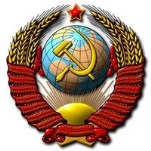 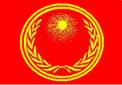 ВЕРХОВНЫЙ СОВЕТ                      СОЮЗА КОРЕННЫХ НАРОДОВ РУСИ02 апреля 2014										    № 1г. Москва, Союз Советских Социалистических РеспубликЗАКОН Верховного Совета Союза Коренных Народов Русиот 02 апреля 2014 года № 1о внесении изменений и дополнений в закон ВС СССР  от 06.07.1978 № 7772-IX«О выборах в Верховный Совет СССР»Статья 1Внести в закон ВС СССР от 06.07.1978 № 7772-IX «О выборах в Верховный Совет СССР»  изменения и изложить в следующей редакции:Статью 1 дополнить фразой: «с учетом специфики сложившейся исторической обстановки и с использованием имеющихся технических средств.»;В статье 3 фразу: «Избиратель имеет один голос.», дополнить: «по каждому кандидату.»;В статье 8 после слов: «Союза Молодежи» добавить: «Верховный Совет Союза Коренных Народов Руси, местные общины, органы местного самоуправления»; В статье 9 после слов: «Союзу   Молодежи» добавить: «Верховному Совету Союза Коренных Народов Руси, местным общинам, органам местного самоуправления», после слова: «радио» добавить: «в Интернете и на сайте Союза Коренных Народов Руси.»;Статью 12 изложить в редакции: «Выборы в Верховный Совет СССР назначаются Верховным Советом Союза Коренных Народов Руси.Постановление  Верховного Совета Союза Коренных Народов Руси  о назначении выборов публикуется в собственных органах печати и на сайте в Интернет не позднее, чем за месяц до дня проведения выборов.»;В статье 13 фразу: «Президиумом Верховного Совета СССР» заменить на: «Верховным Советом Союза Коренных Народов Руси»; фразу «с Указом Президиума Верховного Совета СССР» заменить на «с Постановлением Верховного Совета Союза Коренных Народов Руси»;Статью 14 изложить в редакции: «Избирательные округа по выборам в Совет Союза Верховного Совета СССР  Совет Национальностей являются общими и образуются по территориальному признаку без учета численности граждан СССР проживающих в округе.»;В статье 15 фразу: «Избирательные округа по выборам в Совет Национальностей Верховного Совета СССР образуются по норме» заменить на: «Избирательные округа по выборам в Совет Союза и Совет Национальностей Верховного Совета СССР образуются по норме до». Далее по тексту после слов «Совет Национальностей» добавить «и Совет Союза». Статью 15 дополнить: «Объединение Избирательных округов допускается не позднее, чем за 10 дней до выборов. Решение об объединении Избирательных округов выносит Центральная Избирательная Комиссия СССР по согласованию с Верховным Советом Союза Коренных Народов Руси.»;В статье 16 слова: «Президиумом Верховного Совета СССР» заменить на: « Верховным Советом Союза Коренных Народов Руси»;В статье 17 слова: «исполнительными комитетами районных, городских (кроме городов районного подчинения), районных в городах Советов народных депутатов.» заменить на: «любыми советами общин, советами органом местного самоуправления по согласованию с окружной Избирательной Комиссией СССР.»;Статью 20 дополнить: «Последним днем регистрации избирателя в списках избирателей Верховного Совета Союза Советских Социалистических Республик является день голосования.»;В статье  26 фразу: «Президиумом Верховного Совета СССР» читать: «Верховным Советом Союза Коренных Народов Руси»; слова: «и 26 членов комиссии» читать: «и до 26 членов комиссии»;Статью 27 изложить в редакции: «Состав окружных избирательных комиссий по выборам в состав Совета Союза и Совет Национальностей един.»; В статье 28 слова: «и 12 членов» заменить на: «и до 12 членов». Слова: «Совет Союза» заменить на: «Верховный Совет СССР». Слова: «Президиумом Верховного Совета союзной республики» заменить на: «Верховным Советом Союза Коренных Народов Руси». Слова: «Президиумом Верховного Совета соответствующей союзной республики, автономной республики» заменить на: «Верховным Советом Союза Коренных Народов Руси»; фразу: «Состав окружной избирательной комиссии по выборам в Совет Национальностей от союзной республики, автономной республики, автономной области, автономного округа утверждается соответственно Президиумом Верховного Совета союзной республики, автономной республики, исполнительным комитетом Совета народных депутатов автономной области, автономного округа.»  вычеркнуть;В статье 29 слова: «4 - 16 членов комиссии» заменить на: «до 16 членов комиссии», а слова: «1 - 3 членов» заменить на: «до 3 членов»;В статье 31 п.б слова: «Президиум Верховного Совета СССР» заменить на: «Верховный Совет Союза Коренных Народов Руси»;  Статью 32 изложить в редакции: «Полномочия мандатной комиссииПо результатам проверки документов депутатов мандатная комиссия имеет право:1.	Предоставить совету организации и депутату  дополнительное время для сбора документов и предоставления в ЦИК СССР;2.	Прекратить полномочия депутата, если имеет место умысел нарушения законодательства СССР и/или предоставление заведомо ложных сведений о кандидате;3.	Отозвать полномочия депутата по решению ЦИК СССР, если в результате отзыва голосов избирателей изменится процентное соотношение голосов.»; В статье 38 слова «30 дней» заменить на: «7 дней». После слов: «по воинским частям» вставить: «Верховный Совет Союза Коренных Народов Руси, советы общин, органы местного самоуправления и другие». После слова: «радио» вставить: «Интернет»;В статье 42 фразу: «за 25 дней» заменить на: «за 7 дней»; В статье 50 слова: «Президиума Верховного Совета СССР» заменить на: «Верховного Совета Союза Коренных Народов Руси»;В статье 51 фразу: «6 часов утра до 10 часов» заменить на «10 часов утра до 20 часов». Словосочетание: «чем за 10 дней» заменить на: «чем за 5 дней»; словосочетание «ранее 10» заменить на: «ранее 20»;Статью 52 дополнить фразой: «Избирательная комиссия имеет право вносить избирателя в список избирателей в день голосования, если окажется что его фамилия отсутствует в списках избирателей. Избиратели, которые по состоянию здоровья или по иным причинам не могут лично прибыть в место для голосования, имеют право заполнить избирательный бюллетень, заверить его у нотариуса или на почте  и отправить его ценным письмом почтой по адресу 127572, Москва, Череповецкая 3-б ЦИК СССР.  Копия бюллетеня заверяется сотрудником почты. Бланк бюллетеня сканируется и направляется по электронной почте в два адреса sknr@inbox.ru и cik_ussr@mail.ru  не позднее дня голосования.»;Статью 53 изложить в редакции: «Избирательные бюллетени заполняются избирателем самостоятельно под копирку, копию избирательного бюллетеня заверяет член избирательной комиссии, нотариус или сотрудник почты. Избиратель при заполнении бюллетеня оставляет в нем фамилию тех кандидатов, за которых он голосует, вычеркивая фамилии остальных. Голосование осуществляется избирателем путем опускания бюллетеня в избирательный ящик.»; В статье 56  слова: «больше половины голосов» заменить на «наибольшее количество голосов»;В статье 59 перед: «Повторные выборы» вставить «1.». Статью 59 дополнить частью 2: «2. Дополнительные выборыУчитывая сложившуюся историческую обстановку с целью реализации избирательного права наибольшего числа граждан СССР в 2014 года дополнительные выборы могут проводиться в течение четырех лет, при этом срок полномочий депутатов истекает в тот же время, что и у депутатов, избранных в день основного голосования.»; В статье 60 слова: «Президиумом Верховного Совета СССР» заменить на: «Верховным Советом Союза Коренных Народов Руси»;В статье 62  слова: «Президиумом Верховного Совета СССР» заменить на: «Верховным Советом Союза Коренных Народов Руси»;В статье 63 слова: «Президиумом Верховного Совета СССР» заменить на: «Верховным Советом Союза Коренных Народов Руси».Статья 2.Закон ВС СССР от 06.07.1978 № 7772-IX «О выборах в Верховный Совет СССР»   дополнить разделом «Заключительные положения», в который добавить статью 64.Статью 64 изложить в следующей редакции: «Чрезвычайные ситуации 1.	В случае если в избирательном округе не учреждена  окружная избирательная комиссии СССР, выборы проводятся Избирательной комиссией СССР ближайшего округа или московского округа. В случае отсутствия в избирательном округе граждан СССР избирательный округ объединяется с другим избирательным округом.2.	 В случае если в избирательном округе отсутствует избирательная комиссия, но имеется избиратель и/или кандидат в депутаты, то  право на участие голосования осуществляется путем использования почтового и интернет ресурсов.  Избиратель такого округа в день голосования направляет свой бюллетень в адрес ЦИК СССР по адресу 127572, Москва, Череповецкая 3-б ценным письмом, а копия заверяется нотариусом или сотрудником почты. Копия бланка бюллетеня сканируется и направляется по электронной почте в два адреса sknr@inbox.ru и cik_ussr@mail.ru  не позднее дня голосования.».Статья 3 Настоящий закон вступает в силу с момента его подписания Подписан 05 апреля 2014Председатель Верховного СоветаСоюза Коренных Народов Руси                                                                  Т.В. Барышева